Animal Management (Cats and Dogs) Act 2008, Local Law 2 (Animal Management) 2013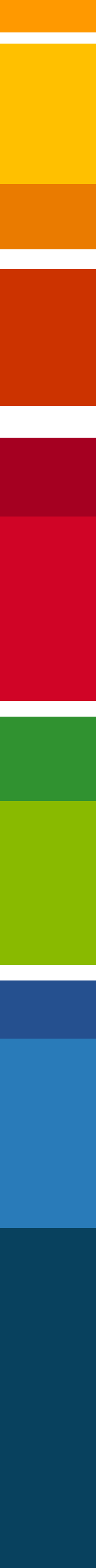 Animal Management (Cats and Dogs) Act 2008, Local Law 2 (Animal Management) 2013PurposeThis application is to register an animal within the Mount Isa City Council Local Government area. All Cats and Dogs are required by law to be registered and microchipped. Animal registrations expire 31 July annually.Application DetailsIf contact details change, please update Council and the relevant microchip companyFull name _____________________________________________________________________Residential Address _____________________________________________________________Suburb _____________________ State _______________________ Post Code_____________Postal address_________________________________________________________________Mobile Phone ________________________ After Hours Phone _________________________Email Address _________________________________________________________________Alternate contact name ___________________________ Phone ________________________Animal AddressAs above, OR ________________________________________________________________Suburb ____________________ State _______________________ Post Code _____________Details of AnimalAnimal Name ____________________________________ Date of Birth __________________Gender    Male   Female                     De-sexed   Yes    NoBreed ________________________ 2nd Breed ___________________ Colour ______________Distinguishing Marks ____________________________________________________________Microchip Number _ _ _ | _ _ _ | _ _ _ | _ _ _ |_ _ _       Please update any details changes through the                      relevant microchip companyIf applicable (verification required)  Dangerous   Menacing   Working Guide/Assistance/DeltaReciprocal RegistrationIf relevantIf your animal is currently registered with another local government, you may be eligible for a fee waiver for the current registration period. You must provide evidence of current registration.What evidence of current registration will you be attaching to this form?A copy of the animal registration confirmation from the other Council  Yes    NoA copy of the receipt for payment of the animal registration fee  Yes    NoA photo of the animal registration tag or I will bring the tag to a Customer Service CentreWhat local government area is the dog registered with? ____________________________I confirm that my dog has not been regulated (e.g., declared dangerous or menacing?) Yes    NoApplicant DeclarationI hereby apply for registration of the animal described in this form and declare that the particulars are true and correct in every detail. I agree to comply with Council’s terms and conditions, as set out below.Signature ___________________________________ Date _____________________________Terms and ConditionsAll animals (including puppies and kittens) must be registered within 14 days of acquisition or moving to Mount Isa.I must, within 7 days, give Mount Isa City Council notice of any changes to information provided on the registration notice.I understand that my animal/s must wear the registration tag at all times. A replacement tag will only be issued upon request.I understand that it is a requirement under the Animal Management (Cats and Dogs) Act 2008, that my animal/s have a permanent identification device (microchip) implanted.I have provided an adequate enclosure to prevent my animal from leaving or escaping the premises in accordance with the Mount Isa City Council Local Laws. I understand that failure to keep my animals within the enclosure could result in action being taken. Keeping of animal/s on a lead or runner is not considered an adequate enclosure.I acknowledge that my animal/s must be walked on a lead or tether by a person who is physically able to control the animal/s.I acknowledge that I have ready and understood the requirements and conditions required for keeping an animal under the Mount Isa City Council Local Laws.MicrochipsAny animals obtained, purchased or acquired are now required by law to be microchipped. Puppies and kittens are to be microchipped before 12 weeks of age.Privacy Collection Statement“Mount Isa City Council is collecting your personal information on this form in order to comply with its responsibilities and obligations as a Local Government. The information will only be accessed by authorised Council employees who have a legitimate need for the information to process applications, requests etc. Your personal information will not be given to any other person or agency unless you have given us permission to do so or we are required to do so by law”.Submit the FormIn Person: Present your application at a Customer Service Centre (payment options include Cash, Cheque, EFTPOS and/or credit card (Mastercard/Visa)21 Richardson Road, Mount Isa - Animal Management Facility23 West Street, Mount Isa - Council BuildingMail: Return your completed registration from toMount Isa City Council, PO Box 815, Mount Isa QLD 4825Email: animalmanagement@mountisa.qld.gov.auIf no payment is provided, a customer service representative will contact you for payment via credit card over the phone. Confirmation of registration, tag and receipt will be forwarded by mail or issued at the time of payment.Office Use OnlyReceipt No.                          Reg Fee                                  Tag Issued                               Impound # Date                                       Code                                       Officer ID